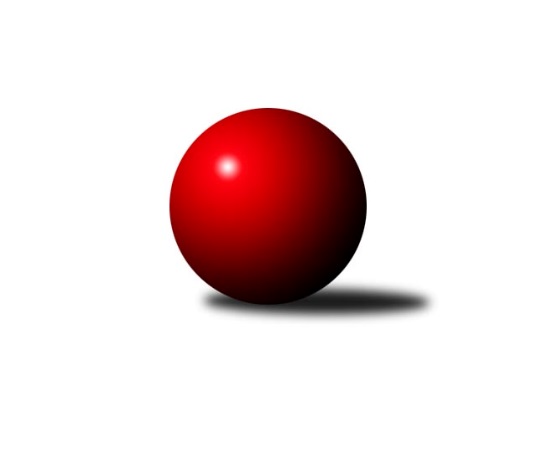 Č.2Ročník 2021/2022	16.7.2024 3. KLM C 2021/2022Statistika 2. kolaTabulka družstev:		družstvo	záp	výh	rem	proh	skore	sety	průměr	body	plné	dorážka	chyby	1.	TJ Opava	2	2	0	0	14.0 : 2.0 	(36.0 : 12.0)	3261	4	2221	1041	42	2.	TJ Unie Hlubina	2	2	0	0	14.0 : 2.0 	(34.0 : 14.0)	3181	4	2155	1026	38.5	3.	Sokol Přemyslovice	2	2	0	0	13.0 : 3.0 	(27.0 : 21.0)	3191	4	2118	1073	27	4.	KK Jiskra Rýmařov	2	1	1	0	10.0 : 6.0 	(26.0 : 22.0)	3185	3	2155	1030	40.5	5.	TJ Sokol Chvalíkovice	2	1	0	1	10.0 : 6.0 	(25.5 : 22.5)	3255	2	2225	1031	38	6.	TJ Odry	2	1	0	1	8.0 : 8.0 	(26.5 : 21.5)	3262	2	2198	1064	28.5	7.	TJ Prostějov	2	1	0	1	7.0 : 9.0 	(24.0 : 24.0)	3199	2	2197	1003	44	8.	TJ Spartak Přerov ˝B˝	2	1	0	1	7.0 : 9.0 	(18.5 : 29.5)	3214	2	2197	1018	49.5	9.	TJ Tatran Litovel	2	0	1	1	4.0 : 12.0 	(16.0 : 32.0)	3031	1	2117	914	60.5	10.	TJ Sokol Bohumín	2	0	0	2	4.0 : 12.0 	(14.5 : 33.5)	3094	0	2120	974	39	11.	TJ Horní Benešov ˝B˝	2	0	0	2	3.0 : 13.0 	(20.0 : 28.0)	3132	0	2145	988	42.5	12.	KK Zábřeh B	2	0	0	2	2.0 : 14.0 	(20.0 : 28.0)	3154	0	2156	998	42.5Tabulka doma:		družstvo	záp	výh	rem	proh	skore	sety	průměr	body	maximum	minimum	1.	TJ Sokol Chvalíkovice	1	1	0	0	8.0 : 0.0 	(15.0 : 9.0)	3248	2	3248	3248	2.	TJ Opava	1	1	0	0	7.0 : 1.0 	(19.0 : 5.0)	3328	2	3328	3328	3.	Sokol Přemyslovice	1	1	0	0	7.0 : 1.0 	(14.0 : 10.0)	3192	2	3192	3192	4.	TJ Unie Hlubina	1	1	0	0	6.0 : 2.0 	(14.0 : 10.0)	3161	2	3161	3161	5.	TJ Spartak Přerov ˝B˝	1	1	0	0	6.0 : 2.0 	(13.5 : 10.5)	3279	2	3279	3279	6.	TJ Odry	1	1	0	0	5.0 : 3.0 	(16.5 : 7.5)	3282	2	3282	3282	7.	TJ Prostějov	1	1	0	0	5.0 : 3.0 	(14.0 : 10.0)	3283	2	3283	3283	8.	KK Jiskra Rýmařov	1	0	1	0	4.0 : 4.0 	(12.0 : 12.0)	3199	1	3199	3199	9.	KK Zábřeh B	1	0	0	1	2.0 : 6.0 	(11.0 : 13.0)	3117	0	3117	3117	10.	TJ Horní Benešov ˝B˝	1	0	0	1	2.0 : 6.0 	(10.0 : 14.0)	3153	0	3153	3153	11.	TJ Sokol Bohumín	1	0	0	1	1.0 : 7.0 	(7.0 : 17.0)	3098	0	3098	3098	12.	TJ Tatran Litovel	1	0	0	1	0.0 : 8.0 	(4.0 : 20.0)	2942	0	2942	2942Tabulka venku:		družstvo	záp	výh	rem	proh	skore	sety	průměr	body	maximum	minimum	1.	TJ Unie Hlubina	1	1	0	0	8.0 : 0.0 	(20.0 : 4.0)	3201	2	3201	3201	2.	TJ Opava	1	1	0	0	7.0 : 1.0 	(17.0 : 7.0)	3194	2	3194	3194	3.	KK Jiskra Rýmařov	1	1	0	0	6.0 : 2.0 	(14.0 : 10.0)	3170	2	3170	3170	4.	Sokol Přemyslovice	1	1	0	0	6.0 : 2.0 	(13.0 : 11.0)	3189	2	3189	3189	5.	TJ Tatran Litovel	1	0	1	0	4.0 : 4.0 	(12.0 : 12.0)	3120	1	3120	3120	6.	TJ Odry	1	0	0	1	3.0 : 5.0 	(10.0 : 14.0)	3241	0	3241	3241	7.	TJ Sokol Bohumín	1	0	0	1	3.0 : 5.0 	(7.5 : 16.5)	3089	0	3089	3089	8.	TJ Sokol Chvalíkovice	1	0	0	1	2.0 : 6.0 	(10.5 : 13.5)	3262	0	3262	3262	9.	TJ Prostějov	1	0	0	1	2.0 : 6.0 	(10.0 : 14.0)	3115	0	3115	3115	10.	TJ Horní Benešov ˝B˝	1	0	0	1	1.0 : 7.0 	(10.0 : 14.0)	3111	0	3111	3111	11.	TJ Spartak Přerov ˝B˝	1	0	0	1	1.0 : 7.0 	(5.0 : 19.0)	3149	0	3149	3149	12.	KK Zábřeh B	1	0	0	1	0.0 : 8.0 	(9.0 : 15.0)	3190	0	3190	3190Tabulka podzimní části:		družstvo	záp	výh	rem	proh	skore	sety	průměr	body	doma	venku	1.	TJ Opava	2	2	0	0	14.0 : 2.0 	(36.0 : 12.0)	3261	4 	1 	0 	0 	1 	0 	0	2.	TJ Unie Hlubina	2	2	0	0	14.0 : 2.0 	(34.0 : 14.0)	3181	4 	1 	0 	0 	1 	0 	0	3.	Sokol Přemyslovice	2	2	0	0	13.0 : 3.0 	(27.0 : 21.0)	3191	4 	1 	0 	0 	1 	0 	0	4.	KK Jiskra Rýmařov	2	1	1	0	10.0 : 6.0 	(26.0 : 22.0)	3185	3 	0 	1 	0 	1 	0 	0	5.	TJ Sokol Chvalíkovice	2	1	0	1	10.0 : 6.0 	(25.5 : 22.5)	3255	2 	1 	0 	0 	0 	0 	1	6.	TJ Odry	2	1	0	1	8.0 : 8.0 	(26.5 : 21.5)	3262	2 	1 	0 	0 	0 	0 	1	7.	TJ Prostějov	2	1	0	1	7.0 : 9.0 	(24.0 : 24.0)	3199	2 	1 	0 	0 	0 	0 	1	8.	TJ Spartak Přerov ˝B˝	2	1	0	1	7.0 : 9.0 	(18.5 : 29.5)	3214	2 	1 	0 	0 	0 	0 	1	9.	TJ Tatran Litovel	2	0	1	1	4.0 : 12.0 	(16.0 : 32.0)	3031	1 	0 	0 	1 	0 	1 	0	10.	TJ Sokol Bohumín	2	0	0	2	4.0 : 12.0 	(14.5 : 33.5)	3094	0 	0 	0 	1 	0 	0 	1	11.	TJ Horní Benešov ˝B˝	2	0	0	2	3.0 : 13.0 	(20.0 : 28.0)	3132	0 	0 	0 	1 	0 	0 	1	12.	KK Zábřeh B	2	0	0	2	2.0 : 14.0 	(20.0 : 28.0)	3154	0 	0 	0 	1 	0 	0 	1Tabulka jarní části:		družstvo	záp	výh	rem	proh	skore	sety	průměr	body	doma	venku	1.	Sokol Přemyslovice	0	0	0	0	0.0 : 0.0 	(0.0 : 0.0)	0	0 	0 	0 	0 	0 	0 	0 	2.	KK Jiskra Rýmařov	0	0	0	0	0.0 : 0.0 	(0.0 : 0.0)	0	0 	0 	0 	0 	0 	0 	0 	3.	TJ Prostějov	0	0	0	0	0.0 : 0.0 	(0.0 : 0.0)	0	0 	0 	0 	0 	0 	0 	0 	4.	TJ Opava	0	0	0	0	0.0 : 0.0 	(0.0 : 0.0)	0	0 	0 	0 	0 	0 	0 	0 	5.	TJ Sokol Bohumín	0	0	0	0	0.0 : 0.0 	(0.0 : 0.0)	0	0 	0 	0 	0 	0 	0 	0 	6.	TJ Odry	0	0	0	0	0.0 : 0.0 	(0.0 : 0.0)	0	0 	0 	0 	0 	0 	0 	0 	7.	TJ Tatran Litovel	0	0	0	0	0.0 : 0.0 	(0.0 : 0.0)	0	0 	0 	0 	0 	0 	0 	0 	8.	TJ Spartak Přerov ˝B˝	0	0	0	0	0.0 : 0.0 	(0.0 : 0.0)	0	0 	0 	0 	0 	0 	0 	0 	9.	TJ Unie Hlubina	0	0	0	0	0.0 : 0.0 	(0.0 : 0.0)	0	0 	0 	0 	0 	0 	0 	0 	10.	TJ Sokol Chvalíkovice	0	0	0	0	0.0 : 0.0 	(0.0 : 0.0)	0	0 	0 	0 	0 	0 	0 	0 	11.	KK Zábřeh B	0	0	0	0	0.0 : 0.0 	(0.0 : 0.0)	0	0 	0 	0 	0 	0 	0 	0 	12.	TJ Horní Benešov ˝B˝	0	0	0	0	0.0 : 0.0 	(0.0 : 0.0)	0	0 	0 	0 	0 	0 	0 	0 Zisk bodů pro družstvo:		jméno hráče	družstvo	body	zápasy	v %	dílčí body	sety	v %	1.	Petr Bracek 	TJ Opava  	2	/	2	(100%)	8	/	8	(100%)	2.	Josef Hendrych 	TJ Sokol Chvalíkovice 	2	/	2	(100%)	7	/	8	(88%)	3.	Michal Zatyko 	TJ Unie Hlubina 	2	/	2	(100%)	7	/	8	(88%)	4.	Max Trunečka 	TJ Prostějov  	2	/	2	(100%)	7	/	8	(88%)	5.	Milan Jahn 	TJ Opava  	2	/	2	(100%)	7	/	8	(88%)	6.	Marek Frydrych 	TJ Odry  	2	/	2	(100%)	6.5	/	8	(81%)	7.	Tomáš Valíček 	TJ Opava  	2	/	2	(100%)	6.5	/	8	(81%)	8.	Maciej Basista 	TJ Opava  	2	/	2	(100%)	6	/	8	(75%)	9.	Jaroslav Tezzele 	KK Jiskra Rýmařov  	2	/	2	(100%)	6	/	8	(75%)	10.	Martin Holas 	TJ Spartak Přerov ˝B˝ 	2	/	2	(100%)	6	/	8	(75%)	11.	Petr Basta 	TJ Unie Hlubina 	2	/	2	(100%)	6	/	8	(75%)	12.	Martin Pavič 	TJ Odry  	2	/	2	(100%)	6	/	8	(75%)	13.	Pavel Marek 	TJ Unie Hlubina 	2	/	2	(100%)	6	/	8	(75%)	14.	Michal Blažek 	TJ Opava  	2	/	2	(100%)	5.5	/	8	(69%)	15.	Radek Grulich 	Sokol Přemyslovice  	2	/	2	(100%)	5	/	8	(63%)	16.	Ivan Říha 	Sokol Přemyslovice  	2	/	2	(100%)	5	/	8	(63%)	17.	Jonas Mückstein 	TJ Sokol Chvalíkovice 	2	/	2	(100%)	5	/	8	(63%)	18.	Přemysl Žáček 	TJ Unie Hlubina 	1	/	1	(100%)	4	/	4	(100%)	19.	Petr Chodura 	TJ Unie Hlubina 	1	/	1	(100%)	3	/	4	(75%)	20.	Michal Davidík 	KK Jiskra Rýmařov  	1	/	1	(100%)	3	/	4	(75%)	21.	Otto Mückstein 	TJ Sokol Chvalíkovice 	1	/	1	(100%)	2.5	/	4	(63%)	22.	Jiří Šoupal 	Sokol Přemyslovice  	1	/	1	(100%)	2	/	4	(50%)	23.	Tomáš Fraus 	Sokol Přemyslovice  	1	/	1	(100%)	2	/	4	(50%)	24.	Petr Dankovič 	TJ Horní Benešov ˝B˝ 	1	/	1	(100%)	2	/	4	(50%)	25.	Petr Dvorský 	TJ Odry  	1	/	2	(50%)	6	/	8	(75%)	26.	Jan Sedláček 	Sokol Přemyslovice  	1	/	2	(50%)	5	/	8	(63%)	27.	Michal Kolář 	Sokol Přemyslovice  	1	/	2	(50%)	5	/	8	(63%)	28.	Antonín Sochor 	KK Jiskra Rýmařov  	1	/	2	(50%)	5	/	8	(63%)	29.	Jan Pernica 	TJ Prostějov  	1	/	2	(50%)	5	/	8	(63%)	30.	Luděk Zeman 	TJ Horní Benešov ˝B˝ 	1	/	2	(50%)	5	/	8	(63%)	31.	Martin Marek 	TJ Unie Hlubina 	1	/	2	(50%)	5	/	8	(63%)	32.	Jiří Fiala 	TJ Tatran Litovel  	1	/	2	(50%)	5	/	8	(63%)	33.	Aleš Staněk 	TJ Sokol Chvalíkovice 	1	/	2	(50%)	4.5	/	8	(56%)	34.	Jiří Michálek 	KK Zábřeh B 	1	/	2	(50%)	4.5	/	8	(56%)	35.	Jiří Polášek 	KK Jiskra Rýmařov  	1	/	2	(50%)	4	/	8	(50%)	36.	Jan Sochor 	KK Jiskra Rýmařov  	1	/	2	(50%)	4	/	8	(50%)	37.	Bohuslav Čuba 	TJ Horní Benešov ˝B˝ 	1	/	2	(50%)	4	/	8	(50%)	38.	Aleš Čapka 	TJ Prostějov  	1	/	2	(50%)	4	/	8	(50%)	39.	Karel Zubalík 	TJ Prostějov  	1	/	2	(50%)	4	/	8	(50%)	40.	Karel Chlevišťan 	TJ Odry  	1	/	2	(50%)	4	/	8	(50%)	41.	Jiří Flídr 	KK Zábřeh B 	1	/	2	(50%)	3.5	/	8	(44%)	42.	Milan Kanda 	TJ Spartak Přerov ˝B˝ 	1	/	2	(50%)	3.5	/	8	(44%)	43.	David Hendrych 	TJ Sokol Chvalíkovice 	1	/	2	(50%)	3.5	/	8	(44%)	44.	Vojtěch Venclík 	TJ Spartak Přerov ˝B˝ 	1	/	2	(50%)	3.5	/	8	(44%)	45.	Stanislav Sliwka 	TJ Sokol Bohumín  	1	/	2	(50%)	3.5	/	8	(44%)	46.	Michal Loučka 	TJ Spartak Přerov ˝B˝ 	1	/	2	(50%)	3.5	/	8	(44%)	47.	Karol Nitka 	TJ Sokol Bohumín  	1	/	2	(50%)	3	/	8	(38%)	48.	Jiří Čamek 	TJ Tatran Litovel  	1	/	2	(50%)	3	/	8	(38%)	49.	František Baleka 	TJ Tatran Litovel  	1	/	2	(50%)	3	/	8	(38%)	50.	Petr Kuttler 	TJ Sokol Bohumín  	1	/	2	(50%)	3	/	8	(38%)	51.	Jan Žídek 	TJ Unie Hlubina 	1	/	2	(50%)	3	/	8	(38%)	52.	Eduard Tomek 	Sokol Přemyslovice  	1	/	2	(50%)	3	/	8	(38%)	53.	Miroslav Sigmund 	TJ Tatran Litovel  	1	/	2	(50%)	2	/	8	(25%)	54.	Jaroslav Klus 	TJ Sokol Bohumín  	1	/	2	(50%)	2	/	8	(25%)	55.	Jiří Staněk 	TJ Sokol Chvalíkovice 	1	/	2	(50%)	2	/	8	(25%)	56.	Petr Chlachula 	KK Jiskra Rýmařov  	0	/	1	(0%)	2	/	4	(50%)	57.	Miroslav Štěpán 	KK Zábřeh B 	0	/	1	(0%)	2	/	4	(50%)	58.	Lukáš Modlitba 	TJ Sokol Bohumín  	0	/	1	(0%)	2	/	4	(50%)	59.	Jiří Kohoutek 	TJ Spartak Přerov ˝B˝ 	0	/	1	(0%)	1	/	4	(25%)	60.	Ondřej Holas 	TJ Spartak Přerov ˝B˝ 	0	/	1	(0%)	1	/	4	(25%)	61.	Radek Hendrych 	TJ Sokol Chvalíkovice 	0	/	1	(0%)	1	/	4	(25%)	62.	Miroslav Talášek 	TJ Tatran Litovel  	0	/	1	(0%)	1	/	4	(25%)	63.	Martin Vitásek 	KK Zábřeh B 	0	/	1	(0%)	1	/	4	(25%)	64.	Jaroslav Heblák 	KK Jiskra Rýmařov  	0	/	1	(0%)	1	/	4	(25%)	65.	Ladislav Janáč 	KK Jiskra Rýmařov  	0	/	1	(0%)	1	/	4	(25%)	66.	Kamil Axmann 	TJ Tatran Litovel  	0	/	1	(0%)	1	/	4	(25%)	67.	Roman Honl 	TJ Sokol Bohumín  	0	/	1	(0%)	1	/	4	(25%)	68.	Jan Fadrný 	TJ Horní Benešov ˝B˝ 	0	/	1	(0%)	1	/	4	(25%)	69.	Petr Dankovič 	TJ Horní Benešov ˝B˝ 	0	/	1	(0%)	1	/	4	(25%)	70.	Michal Klich 	TJ Horní Benešov ˝B˝ 	0	/	1	(0%)	1	/	4	(25%)	71.	Štefan Dendis 	TJ Sokol Bohumín  	0	/	1	(0%)	0	/	4	(0%)	72.	Jan Zaškolný 	TJ Sokol Bohumín  	0	/	1	(0%)	0	/	4	(0%)	73.	Jan Körner 	KK Zábřeh B 	0	/	2	(0%)	4	/	8	(50%)	74.	Josef Matušek 	TJ Horní Benešov ˝B˝ 	0	/	2	(0%)	3	/	8	(38%)	75.	Daniel Ševčík st.	TJ Odry  	0	/	2	(0%)	3	/	8	(38%)	76.	Robert Kučerka 	TJ Horní Benešov ˝B˝ 	0	/	2	(0%)	3	/	8	(38%)	77.	Martin Flídr 	KK Zábřeh B 	0	/	2	(0%)	3	/	8	(38%)	78.	Luděk Slanina 	TJ Opava  	0	/	2	(0%)	3	/	8	(38%)	79.	Bronislav Diviš 	TJ Prostějov  	0	/	2	(0%)	2	/	8	(25%)	80.	Miroslav Znojil 	TJ Prostějov  	0	/	2	(0%)	2	/	8	(25%)	81.	Fridrich Péli 	KK Zábřeh B 	0	/	2	(0%)	2	/	8	(25%)	82.	Pavel Hampl 	TJ Tatran Litovel  	0	/	2	(0%)	1	/	8	(13%)	83.	Michal Pavič 	TJ Odry  	0	/	2	(0%)	1	/	8	(13%)	84.	Vladimír Mánek 	TJ Spartak Přerov ˝B˝ 	0	/	2	(0%)	0	/	8	(0%)Průměry na kuželnách:		kuželna	průměr	plné	dorážka	chyby	výkon na hráče	1.	TJ Spartak Přerov, 1-6	3270	2211	1059	34.5	(545.1)	2.	TJ  Prostějov, 1-4	3262	2213	1048	32.0	(543.7)	3.	TJ Opava, 1-4	3228	2219	1009	45.5	(538.1)	4.	TJ Valašské Meziříčí, 1-4	3185	2136	1049	35.5	(530.9)	5.	 Horní Benešov, 1-4	3161	2144	1017	43.5	(526.9)	6.	KK Jiskra Rýmařov, 1-4	3159	2174	985	49.0	(526.6)	7.	KK Zábřeh, 1-4	3153	2108	1044	33.5	(525.5)	8.	TJ Sokol Bohumín, 1-4	3146	2160	986	45.0	(524.3)	9.	TJ VOKD Poruba, 1-4	3138	2165	972	46.5	(523.0)	10.	Sokol Přemyslovice, 1-4	3111	2123	988	41.0	(518.6)Nejlepší výkony na kuželnách:TJ Spartak Přerov, 1-6TJ Spartak Přerov ˝B˝	3279	1. kolo	Vojtěch Venclík 	TJ Spartak Přerov ˝B˝	593	1. koloTJ Sokol Chvalíkovice	3262	1. kolo	Martin Holas 	TJ Spartak Přerov ˝B˝	585	1. kolo		. kolo	Michal Loučka 	TJ Spartak Přerov ˝B˝	570	1. kolo		. kolo	David Hendrych 	TJ Sokol Chvalíkovice	569	1. kolo		. kolo	Milan Kanda 	TJ Spartak Přerov ˝B˝	557	1. kolo		. kolo	Aleš Staněk 	TJ Sokol Chvalíkovice	554	1. kolo		. kolo	Josef Hendrych 	TJ Sokol Chvalíkovice	552	1. kolo		. kolo	Jonas Mückstein 	TJ Sokol Chvalíkovice	544	1. kolo		. kolo	Jiří Staněk 	TJ Sokol Chvalíkovice	534	1. kolo		. kolo	Radek Hendrych 	TJ Sokol Chvalíkovice	509	1. koloTJ  Prostějov, 1-4TJ Prostějov 	3283	1. kolo	Marek Frydrych 	TJ Odry 	631	1. koloTJ Odry 	3241	1. kolo	Jan Pernica 	TJ Prostějov 	586	1. kolo		. kolo	Max Trunečka 	TJ Prostějov 	560	1. kolo		. kolo	Bronislav Diviš 	TJ Prostějov 	558	1. kolo		. kolo	Karel Chlevišťan 	TJ Odry 	539	1. kolo		. kolo	Daniel Ševčík st.	TJ Odry 	538	1. kolo		. kolo	Miroslav Znojil 	TJ Prostějov 	537	1. kolo		. kolo	Martin Pavič 	TJ Odry 	522	1. kolo		. kolo	Karel Zubalík 	TJ Prostějov 	521	1. kolo		. kolo	Aleš Čapka 	TJ Prostějov 	521	1. koloTJ Opava, 1-4TJ Opava 	3328	2. kolo	Michal Blažek 	TJ Opava 	609	2. koloTJ Sokol Chvalíkovice	3248	2. kolo	Petr Bracek 	TJ Opava 	581	2. koloKK Zábřeh B	3190	2. kolo	Aleš Staněk 	TJ Sokol Chvalíkovice	569	2. koloTJ Spartak Přerov ˝B˝	3149	2. kolo	Tomáš Valíček 	TJ Opava 	568	2. kolo		. kolo	Jiří Staněk 	TJ Sokol Chvalíkovice	562	2. kolo		. kolo	Miroslav Štěpán 	KK Zábřeh B	548	2. kolo		. kolo	Martin Flídr 	KK Zábřeh B	545	2. kolo		. kolo	David Hendrych 	TJ Sokol Chvalíkovice	543	2. kolo		. kolo	Michal Loučka 	TJ Spartak Přerov ˝B˝	540	2. kolo		. kolo	Milan Jahn 	TJ Opava 	540	2. koloTJ Valašské Meziříčí, 1-4TJ Odry 	3282	2. kolo	Marek Frydrych 	TJ Odry 	601	2. koloTJ Sokol Bohumín 	3089	2. kolo	Martin Pavič 	TJ Odry 	579	2. kolo		. kolo	Petr Kuttler 	TJ Sokol Bohumín 	566	2. kolo		. kolo	Karel Chlevišťan 	TJ Odry 	563	2. kolo		. kolo	Karol Nitka 	TJ Sokol Bohumín 	554	2. kolo		. kolo	Michal Pavič 	TJ Odry 	544	2. kolo		. kolo	Petr Dvorský 	TJ Odry 	524	2. kolo		. kolo	Stanislav Sliwka 	TJ Sokol Bohumín 	524	2. kolo		. kolo	Jan Zaškolný 	TJ Sokol Bohumín 	502	2. kolo		. kolo	Jaroslav Klus 	TJ Sokol Bohumín 	477	2. kolo Horní Benešov, 1-4KK Jiskra Rýmařov 	3170	1. kolo	Bohuslav Čuba 	TJ Horní Benešov ˝B˝	574	1. koloTJ Horní Benešov ˝B˝	3153	1. kolo	Jaroslav Tezzele 	KK Jiskra Rýmařov 	573	1. kolo		. kolo	Michal Klich 	TJ Horní Benešov ˝B˝	546	1. kolo		. kolo	Ladislav Janáč 	KK Jiskra Rýmařov 	545	1. kolo		. kolo	Jan Sochor 	KK Jiskra Rýmařov 	541	1. kolo		. kolo	Antonín Sochor 	KK Jiskra Rýmařov 	538	1. kolo		. kolo	Luděk Zeman 	TJ Horní Benešov ˝B˝	530	1. kolo		. kolo	Jiří Polášek 	KK Jiskra Rýmařov 	526	1. kolo		. kolo	Jan Fadrný 	TJ Horní Benešov ˝B˝	522	1. kolo		. kolo	Robert Kučerka 	TJ Horní Benešov ˝B˝	505	1. koloKK Jiskra Rýmařov, 1-4KK Jiskra Rýmařov 	3199	2. kolo	František Baleka 	TJ Tatran Litovel 	561	2. koloTJ Tatran Litovel 	3120	2. kolo	Jaroslav Tezzele 	KK Jiskra Rýmařov 	558	2. kolo		. kolo	Jiří Čamek 	TJ Tatran Litovel 	555	2. kolo		. kolo	Antonín Sochor 	KK Jiskra Rýmařov 	552	2. kolo		. kolo	Miroslav Sigmund 	TJ Tatran Litovel 	539	2. kolo		. kolo	Petr Chlachula 	KK Jiskra Rýmařov 	532	2. kolo		. kolo	Michal Davidík 	KK Jiskra Rýmařov 	531	2. kolo		. kolo	Miroslav Talášek 	TJ Tatran Litovel 	518	2. kolo		. kolo	Jan Sochor 	KK Jiskra Rýmařov 	514	2. kolo		. kolo	Jiří Polášek 	KK Jiskra Rýmařov 	512	2. koloKK Zábřeh, 1-4Sokol Přemyslovice 	3189	1. kolo	Radek Grulich 	Sokol Přemyslovice 	562	1. koloKK Zábřeh B	3117	1. kolo	Jiří Michálek 	KK Zábřeh B	562	1. kolo		. kolo	Eduard Tomek 	Sokol Přemyslovice 	552	1. kolo		. kolo	Jiří Flídr 	KK Zábřeh B	532	1. kolo		. kolo	Fridrich Péli 	KK Zábřeh B	532	1. kolo		. kolo	Ivan Říha 	Sokol Přemyslovice 	527	1. kolo		. kolo	Michal Kolář 	Sokol Přemyslovice 	521	1. kolo		. kolo	Jan Sedláček 	Sokol Přemyslovice 	521	1. kolo		. kolo	Martin Flídr 	KK Zábřeh B	519	1. kolo		. kolo	Jiří Šoupal 	Sokol Přemyslovice 	506	1. koloTJ Sokol Bohumín, 1-4TJ Opava 	3194	1. kolo	Maciej Basista 	TJ Opava 	560	1. koloTJ Sokol Bohumín 	3098	1. kolo	Petr Bracek 	TJ Opava 	540	1. kolo		. kolo	Milan Jahn 	TJ Opava 	538	1. kolo		. kolo	Tomáš Valíček 	TJ Opava 	533	1. kolo		. kolo	Stanislav Sliwka 	TJ Sokol Bohumín 	529	1. kolo		. kolo	Petr Kuttler 	TJ Sokol Bohumín 	528	1. kolo		. kolo	Michal Blažek 	TJ Opava 	526	1. kolo		. kolo	Lukáš Modlitba 	TJ Sokol Bohumín 	520	1. kolo		. kolo	Roman Honl 	TJ Sokol Bohumín 	519	1. kolo		. kolo	Jaroslav Klus 	TJ Sokol Bohumín 	503	1. koloTJ VOKD Poruba, 1-4TJ Unie Hlubina	3161	2. kolo	Max Trunečka 	TJ Prostějov 	562	2. koloTJ Prostějov 	3115	2. kolo	Pavel Marek 	TJ Unie Hlubina	544	2. kolo		. kolo	Jan Žídek 	TJ Unie Hlubina	541	2. kolo		. kolo	Karel Zubalík 	TJ Prostějov 	527	2. kolo		. kolo	Petr Chodura 	TJ Unie Hlubina	522	2. kolo		. kolo	Aleš Čapka 	TJ Prostějov 	521	2. kolo		. kolo	Martin Marek 	TJ Unie Hlubina	520	2. kolo		. kolo	Petr Basta 	TJ Unie Hlubina	518	2. kolo		. kolo	Michal Zatyko 	TJ Unie Hlubina	516	2. kolo		. kolo	Jan Pernica 	TJ Prostějov 	506	2. koloSokol Přemyslovice, 1-4TJ Unie Hlubina	3201	1. kolo	Ivan Říha 	Sokol Přemyslovice 	564	2. koloSokol Přemyslovice 	3192	2. kolo	Tomáš Fraus 	Sokol Přemyslovice 	552	2. koloTJ Horní Benešov ˝B˝	3111	2. kolo	Radek Grulich 	Sokol Přemyslovice 	550	2. koloTJ Tatran Litovel 	2942	1. kolo	Josef Matušek 	TJ Horní Benešov ˝B˝	547	2. kolo		. kolo	Martin Marek 	TJ Unie Hlubina	546	1. kolo		. kolo	Jan Žídek 	TJ Unie Hlubina	537	1. kolo		. kolo	Pavel Marek 	TJ Unie Hlubina	537	1. kolo		. kolo	Michal Zatyko 	TJ Unie Hlubina	536	1. kolo		. kolo	Bohuslav Čuba 	TJ Horní Benešov ˝B˝	535	2. kolo		. kolo	Luděk Zeman 	TJ Horní Benešov ˝B˝	532	2. koloČetnost výsledků:	8.0 : 0.0	1x	7.0 : 1.0	2x	6.0 : 2.0	2x	5.0 : 3.0	2x	4.0 : 4.0	1x	2.0 : 6.0	2x	1.0 : 7.0	1x	0.0 : 8.0	1x